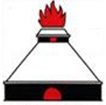 Referat fra styremøte i Bakerovnsgrenda Huseierforening 
Dato: 07.06.23 kl. 20:00 Sted:		Teams Til stede:	Stine, Knut, Jan Ottar og Terje Referent:	Terje Sak 01/23 Gjennomgang av referat 
Dette er fjerde referatet i 2023 Sak 02/23 Gressklipping Det er gjort avtale med Joe Stian Eng i nr. 1 for klipping i 2023. Den minste av gressklipperne vil bli sendt på service i uke 23 og nødvendig verneutstyr i forbindelse med bruk av håndholdt gresstrimmer vil bli kjøpt inn.Sak 03/23 Garasjeporter Ved feil på garasjeporter skal Portsenteret kontaktes direkte med en kopi til styret.  
E-post sendes til kjetil@portsenteret.no med kopi til styret@bakerovnsgrenda.no for oppfølging. Sak 04/23 Felleskostnader Økte felleskostnader hjelper raskt på sparingen til asfalteringsprosjektet og sparingen er ihht. opprinnelig plan. 
 Sak 05/23 El-bil lading El-bil ladingen oppleves som mer stabil enn tidligere og styret er ikke kjent med at det har vært noen ladeproblemer de siste månedene.Styret minner om at lading på vanlig stikkontakt i garasjen ikke er tillatt. Sak 06/23 – Parkering i grenda Styret minner om reviderte vedtekter angående parkering i grenda, de nye vedtektene er tilgjengelig på Huseierforeningens hjemmeside under fanen NYTTIG INFO. Bakerovnsgrenda – Bakerovnsgrenda Huseierforening Grenda vår skal i utgangspunktet ha så liten trafikk som mulig, dette for å unngå evt. uhell og ulykker med tanke på at det er mange barn og unge som ferdes i grenda. Sak 07/23 – Sprekker i betongtak i garasje Det er i mange år påvist sprekker i betongen i taket på garasjene på midtre anlegg i underdelen. Det er informert om ca. pris for reparasjon av taket for garasje nr. 46 og nr. 50. Dette er estimert til ca. 30.000.-  
Arbeidet ble påstartet i februar 2023 og er estimert ferdig i uke 24.Sak 08/23 – Brøyting vinteren 2022/23 Brøyting og feiing har i 2022/23 blitt utført av Lommedalen Vei og Anlegg. Kvaliteten på arbeidet har vært bra og styret har mottatt gode tilbakemeldinger fra beboerne.Styret mottok i slutten av mai en oppsigelse av avtalen fra Lommedalen Vei og Anlegg, med begrunnelse i at det var mer arbeid og mer tidkrevende enn antatt ved kontraktinngåelse.Styret arbeider med å få på plass en ny avtale, enten ved å endre vilkårene i avtalen med Lommedalen Vei og Anlegg eller ved å finne en ny leverandør. Det samarbeides med huseierforeningen i Toppenhaugberget for å få til en gunstig avtale.Sak 9/23 - Vårdugnad Vårdugnaden ble i år utført torsdag 4. mai og besto i hovedsak av feiing og raking av fellesområder. En god innsats ble belønnet med kaker og drikke og styret takker både for innsatsen og for en hyggelig sosial sammenkomst etter dugnaden var unnagjort.Sak 10/23 – Oppmerking av parkeringsplasserDet vil bli utført oppmerking av parkeringsplassene den 26. og 28. juni. Øverste parkeringsplass vil bli tatt 26. juni, mens de to nederste blir tatt 28. juni. Alle biler må flyttes i tidsrommet det skal merkes. Melding vil bli sendt ut på Facebook og e-post minimum 3 dager i forveien. Eventuelt / Innkommende saker 
Ingen Neste styremøte 
Neste styremøte er planlagt til onsdag 23. august 2023 klokken 20:00 på Teams. 